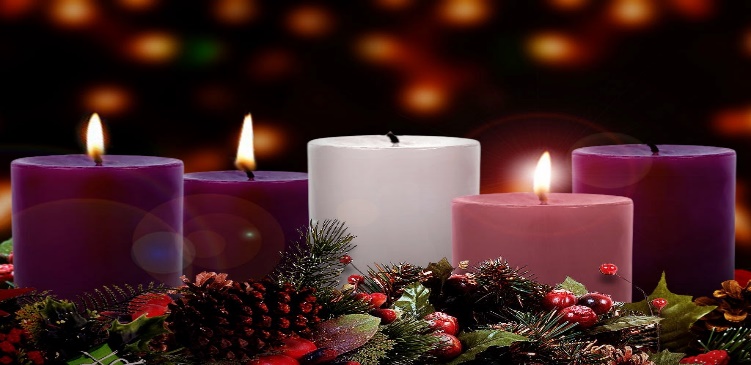 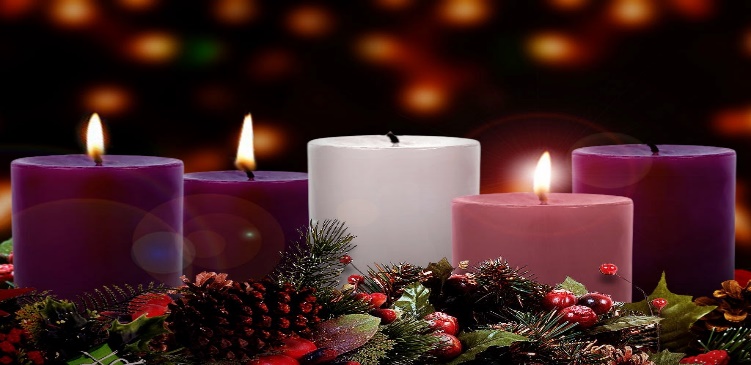 Welcome to Immanuel Lutheran Church
630 Adams St Wausau, WI 54403 | ​​Phone: (715) 842-3644http://www.immanuelwausau.org/Sunday, December 04, 2022
Second Advent, Year APreludeAnnouncements IntroductionAt the heart of our Advent preparation stands John the Baptist, who calls us to repent and make a new beginning. As the darkness increases, we turn toward the approaching light of Christ. For Christians he is the root of Jesse, the righteous judge who welcomes all, especially the poor and meek of the earth. We wait with hope for that day when the wolf will dwell with the lamb, and there will be no more hurt or destruction. From the Lord’s table we are sent in the spirit of John the Baptist to proclaim that in Christ the kingdom of God has come near.Confession and ForgivenessGod of new beginnings,we confess that we have not welcomed your holy reign.We have strayed from your paths.We prepare for war instead of peace.We dishonor one another and your creation.Purify us with your refining fireand set us again on your way of love,that we may bear fruit worthy of repentance,and welcome your coming among us.Amen.Opening Hymn           “Prepare the Royal Highway”         #264vss.1,3,4                                                      Use Hymnal Greeting Prayer of the DayStir up our hearts, Lord God, to prepare the way of your only Son. By his coming give to all the people of the world knowledge of your salvation; through Jesus Christ, our Savior and Lord, who lives and reigns with you and the Holy Spirit, one God, now and forever.Amen.Two purple candles are lit.Hymn               “Light One Candle to Watch for Messiah”          #240vs.2                                                     Use HymnalFirst Reading: Isaiah 11:1-10Psalm: Psalm 72:1-7, 18-19May the righteous flourish; let there be an abundance of peace. (Ps. 72:7) 1Give the king your jus- | tice, O God,
  and your righteousness to | the king’s son;
 2that he may rule your | people righteously
  and the | poor with justice;
 3that the mountains may bring prosperity | to the people,
  and the | hills, in righteousness.
 4Let him defend the needy a- | mong the people,
  rescue the poor, and crush | the oppressor. R
 5May he live as long as the sun and | moon endure,
  from one generation | to another.
 6Let him come down like rain upon | the mown field,
  like showers that wa- | ter the earth.
 7In his time may the | righteous flourish;
  and let there be an abundance of peace till the moon shall | be no more.
 18Blessed are you, Lord God, the | God of Israel;
  you alone do | wondrous deeds!
 19And blessed be your glorious | name forever,
  and may all the earth be filled with your glory. A- | men.Second Reading: Romans 15:4-13Gospel Acclamation				                                        pg.142P:Alleluia. Prepare the way | of the Lord.* All flesh shall see the salvation of God. Alleluia. (Luke 3:4, 6)Gospel:                                    Matthew 3:1-12Sermon					                               Rev. Bill SchrubaHymn of the Day        “O Come, O Come, Emmanuel”        #257vss.1,3, 5 Nicene Creed 		                      See the yellow sheet in your pew rack Prayers of IntercessionGod of eternal life, to you be the glory forever. We give you thanks for (James of Jerusalem and) all who have fought the good fight, finished the race, kept the faith, and now live with you. Let us pray by singing:“Though he giveth or he taketh, God his children ne’er forsaketh.  His the loving purpose solely to preserve them pure and holy.”Sharing of Peace Offertory Hymn    “Come Now, O Prince Of Peace”       #247v.2 Sing Twice                                                    Use HymnalOffering PrayerEternal God, you make the desert bloom and send springs of water to thirsty ground.‎ Receive these simple gifts of bread, wine, and money,‎ and make us messengers of your mercy and love for all in need of your healing and justice.‎ We ask this through Christ our Savior.‎ Amen.‎The Great Thanksgiving                                                                      pg.152P: The Lord be with you.                               C: And also, with you.P: Lift up your hearts                                     C: We lift them to the Lord.P: Let us give thanks to the Lord our God     C: It is right to give our                                                                              thanks and praiseWords of Distribution:  In the night in which we was betrayed, Our Lord Jesus took bread, and gave thanks; broke it  and gave it to his disciples, saying : Take and eat; this is my body, given for you.  Do this for remembrance of me.Again, after supper, he took the cup, gave thanks, and gave it for all to drink, saying: This cup is the new covenant in my blood, shed for you and for all people for the forgiveness of sin. So this for the remembrance of me.Gathered into one by the Holy Spirit, let us pray as Jesus taught us.The Lord’s PrayerInvitation to CommunionChrist spreads a table before you. Gather here with all the saintsCommunion Hymns                 “Lamb Of God”                                   #154                                                       Use Hymnal                         		  “Blest Be The God Of Israel”                            #250      		                                   Use HymnalBlessing after CommunionPrayer after CommunionP: Let us pray in UnisonFaithful God,in this meal you have remembered your mercy,bringing heaven to earth in the body and blood of Christ.As we wait for the day when all your promises will be fulfilled,sustain us and strengthen us by this holy mystery.Guide us toward your promised future,coming to birth in Jesus Christ our Savior and Lord.Amen.BlessingClosing Hymn            “Rejoice, Rejoice Believers!”                    #244vs.1,4                      				          Use Hymnal	         DismissalP: Go in peace. Love your neighbor.C: I will, and I ask God to help me.PostludeFrom sundaysandseasons.com. Copyright © 2022 Augsburg Fortress. All rights reserved. Reprinted by permission under Augsburg Fortress Liturgies Annual License #SAS014524. New Revised Standard Version Bible, Copyright © 1989. Revised Common Lectionary, Copyright © 1992 Consultation on Common Texts, admin Augsburg Fortress. Used by permission.Prayer Concerns: Thelma Bursik, Esther Osterby, Kathrine-Sylvia and Jezel (Pastor Sarras’ Family), April,  Brieanna,  Alice, Charissa, Scott, Phyllis Hustedt, Laura, David, Sara, Jim Stolen (and family), Sonya McCutcheon (Jackie’s Sister-in-Law), Jim Palmer, Linda Knott, Tom McDonell, Dan Westaby’s sister, Cookie, for health and recovery, Brent Harring (Ben & Claudette’s Son), David Blank-Espinoza (Linda Swenson’s Grandson), Grace Berg for health and recovery, Janet and Kari Gouein (friends of Becky Case), Don Smail (and family), Edie and Paul Smith’s great grandson Emerson, Dustin Hulstrom and Marge Warner (and family), The Nickolai Family  (Contact ILC office to update.)Saturday December 10, 2022, 10 am to 2 pm, St. Agnes will be doing a Sweet Shoppe for Holiday Cookies and Candies. There will also be homemade chicken noodle soups, sausage potato soups, barbecue, and turkey sandwiches as well as homemade pies for sale. The address is: St. Agnes Parish Abts Hall 6101 Zinser Street, Weston. Thursday December 15, 2022, Sons of Norway have their yearly potluck.Christmas Poinsettias The Altar Guild will be decorating the sanctuary with poinsettias.  In the past we have had a sign-up sheet.  This year we have not pre-ordered poinsettias from a florist but will purchase the flowers locally. If you would like to make a contribution for the poinsettias you may place your donation in the offering plate or deliver it to the office. Checks should be made out to ILC Altar Guild. If you want to take a poinsettia home after Christmas add a note to your contribution.The Men’s Discussion Group is Thursdays at 7:30 a.m. in the Koinonia Room.  New Participants are most welcome.  Coffee and rolls and fellowship are always available.We are collecting canned and non-perishable food during December to donate it to families in need in our community. Please place the food under the Christmas tree or Mitten Tree in the gathering room.Greater Christian Services is collecting donations for their Kids Kount Program Christmas 2022 in collaboration with WCLQ (89Q). Donations can be sent by check to 319 4th Street, Suite #6, Wausau, WI 54403 or given through their website (www.gwcservices.org).ELCA World Hunger and Lutheran Disaster Response Fund are still looking for donations.Volunteers needed to Host Coffee Hours. There is a sign-up sheet in the kitchen. Attendance on 11/27/2022: 37Our Sister Church is the Lobatla Parish. Address is: c/o Moruti (Pastor) Rev. G.M. Nkale, P.O. Box 160, Motswedi 2870, Republic of South Africa. Email for Pastor: nkalesto@gmail.com                              Worship Assistants – December 04, 2022                           Worship Assistants – December 04, 2022                           Worship Assistants – December 04, 2022Worship Leader: Rev. Bill SchrubaWorship Leader: Rev. Bill SchrubaWorship Leader: Rev. Bill SchrubaPianist / OrganistReaderUsherJudy Kort Al SolomonsonBruce KnoxAltar Guild  Holly WestabyAltar Guild  Holly WestabyAltar Guild  Holly Westaby